Обсяг курсу на поточний навчальний рік:Семестр: осінній, веснянийМова навчання: англійськаКлючові слова: англійська мова, listening, reading, writing, use of English, speaking Мета та завдання курсу:Метою викладання навчальної дисципліни «Іноземна мова для журналістів (англійська)» є формування у студентів граматичних, лексичних та читацьких  навичок для забезпечення комунікативних вмінь в професійно-трудовій сфері.  Основним завданням вивчення дисципліни є:формування знань, умінь і навичок, необхідних для  здійснення мовленнєвої діяльності англійською мовою; удосконалення навичок та вмінь читання, перекладу систематизація й узагальнення граматичного матеріалу;усне та письмове спілкування в ситуаціях, наближених до професійної реальності;удосконалення навичок письма; У результаті вивчення навчальної дисципліни студент буде знати:основні іншомовні медіа джерела, а саме газети, журнали, електронні видання;лексичний матеріал різноманітної тематики;лексичні, граматичні та фразеологічні норми англійської мови;лексику за темами згідно змісту програми (у тому числі термінологію), що є необхідною у професійній сфері;граматичні явища, що є необхідними для гнучкого вираження відповідних понять, а також для розуміння і продукування широкого кола текстів в професійній сфері;правила синтаксису англійської мови;реалії (соціальні, політичні, культурні, освітні тощо) країни, мови якої вивчається.У результаті вивчення навчальної дисципліни студент буде вміти:систематизувати, аналізувати та синтезувати отриману інформацію;застосовувати іноземну мову у різних сферах спілкування;розуміти намір мовця і комунікативні наслідки його висловлювання (зауваження, поради та ін.);розуміти основні ідеї та розпізнавати відповідну інформацію в ході обговорень, бесід, дебатів, що за темою пов’язані з навчанням та спеціальністю;вміти висловлюватися у сфері професійної тематики;розпізнавати важливу інформацію під час обговорень, дискусій, бесід, що пов’язані з навчанням та професією;реагувати та відповідати на телефонні розмови;розуміти оголошення, повідомлення та інструкції в академічному і професійному середовищах;гнучко користуватись загальновживаними фразами;виступати з підготовленими індивідуальними презентаціями щодо конкретного кола тем академічного та професійного спрямування;використовувати основні інтонаційні моделі у різноманітних мовленнєвих ситуаціях;використовувати у різних комунікатвних ситуаціях лексику за темами згідно змісту програми; правильно вживати граматичні структури, що є необхідним для вираження власних думок, а також для розуміння і продукування широкого кола текстів професійної тематики;використовувати правила синтаксису англійської мови для продукування широкого кола зв’язних текстів.Компетентності та програмні результати навчання:Зміст курсу:Модуль 1. My Future Profession. Модуль 2. Mass Media in Ukraine. Модуль 3. What Makes a Good Journalist? Модуль 4. Famous Journalists.Модуль 5. The Life of a Journalist.Модуль 6. Famous Newspapers. Модуль 7. The world of News.Модуль 8. Successful Interviewing. Модуль 9. Press Conference.Модуль 10. How to succeed in Journalism?Модуль 11. Life of a Foreign Correspondent.Модуль 12. Journalism Under the Fire.Методи навчання: Аудіо-лінгвальний метод, інформаційно-комунікативний, Інтерактивні методи– кооперативне навчання (робота в парах, малі групи),  колективно-групове навчання (мікрофон, мозковий штурм), ситуативне моделювання (громадські слухання, рольова гра, імітаційні ігри, прес-конференція), опрацювання дискусійних питань (метод прес, займи позицію, дискусія, дебати, ток-шоу).Політика курсу (особливості проведення навчальних занять): від студента очікується здатність відповідати на питання за вивченим матеріалом, обговорення дискусійних питань, виконання практичних завдань, самостійної роботи Технічне й програмне забезпечення/обладнання, наочність: персональний комп’ютер, проєктор, екран/інтерактивна дошка, додаток Zoom.Система оцінювання та вимоги:Оцінювання знань студентів здійснюється на основі результатів поточного та підсумкового контролів, автономно за 1, 2, 3 і 4 семестри. Підсумкова оцінка є сумою балів набраних під час поточного та підсумкового контролів і вираховується за 100-бальною шкалою.Поточний контроль здійснюється під час практичних занять. При оцінюванні на практичних заняттях враховується активна участь студентів у занятті, здатність відповідати на питання за вивченим матеріалом, обговорення дискусійних питань, виконання практичних завдань, самостійної роботи.Підсумковий контроль відбувається у формі екзамену, який складається з письмової частини (Listening, Reading, Writing, Use of English) та усної частини (Speaking).Таблиця 1. Максимальна вага поточного та підсумкового контролю у балахТаблиця 2. Розподіл набраних студентом балів під час поточного контролюТаблиця 3. Розподіл набраних студентом балів під час підсумкового контролюТаблиця 4. Шкала оцінювання поточного та підсумкового контролюПідсумкова оцінка є сумою балів, набраних за весь курс навчання та під час екзамену (50+50=100) та вираховується за національною шкалою та шкалою ЄКТС.Таблиця 5. Шкала оцінювання: національна та ЄКТССписок рекомендованих джерел:Основні:Мороз А. А. Англійська мова для журналістів. Бердянськ : Модем, 2013. 284с. Ceramella N., Lee E. Cambridge English for the Media. Cambridge University Press, 2008. 111 p. Lakhotyuk L. Mass Media Today. Tomsk, 2013. 129 p.Hicks H. Writing for journalists. Routledge, USA, Canada. 2008. 209 p.Додаткові  Мороз А. Переклад газетних матеріалів.  Бердянськ : Модем, 2012. 232 с.   Dictionary of Media and Communications. Armonk, New York. 349 p. Dictionary of Idioms.  Chambers Harrap Publishers Ltd., 1999. 457 p.Dictionary of Media Studies, Longhurst A., Penguin, 2007. Essential English for Journalists. London, 2001. Harrison R. New Headway Academic Skills : Reading, Writing and Study Skills. Level 1.  London : Oxford University Press, 2001. 71 p. Аудіо- та відеоматеріали Evans V., Dooley J. Upstream B2+ : Student’s Book: CD.Evans V., Dooley J. Upstream B2+ : Work Book: CD.Evans V., Dooley J. Upstream С1 : Student’s Book: CD.Evans V., Dooley J. Upstream С1 : Work Book: CD.Headway English Course. Upper-intermediate. Student’s Book CD 1-3.Headway English Course. Advanced. Student’s Book CD 1-2.Інтернет-ресурсиhttps://dictionary.cambridge.org/dictionaryhttps://learnenglish.britishcouncil.orghttp://www.merriam-webster.com/http://dictionary.cambridge.org/https://www.ted.comhttp://www.washingtonpost.com/http://www.usatoday.com/http://www.independent.co.uk/http://www.telegraph.co.uk/http://www.theguardian.com/ukhttp://www.mirror.co.uk/http://www.thetimes.co.uk/tto/news/http://www.bbc.com/news/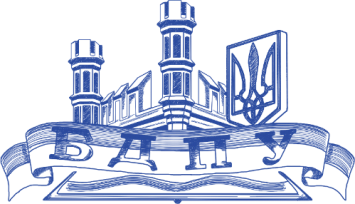 Силабуснавчальної дисципліниІноземна мова для журналістів (англійська)2021-2022 навчальний рікОсвітня програма«Журналістика»Спеціальність061 ЖурналістикаГалузь знань06 ЖурналістикаРівень вищої освітиперший (бакалаврський) рівень вищої освітиВикладачАндрій МОРОЗПосилання на сайтhttp://bdpu.org/faculties/ffsk/structure-ffsk/kaf-in-mov/composition-kaf-in-mov/moroz/ Контактний телефон0506881604E-mail викладача:andriy7517@gmail.comГрафік консультаційпонеділок, 13.00-14.00, ауд. 203, корпус БДПУ 5бКількістькредитів / годинЛекціїПрактичні заняттяСамостійна роботаЗвітність12 / 3601 семестр  – 3/902 семестр  – 3/903 семестр  – 3/904 семестр  – 3/901201 семестр  – 302 семестр  – 303 семестр  – 304 семестр  – 302401 семестр  – 602 семестр  – 603 семестр  – 604 семестр  – 601 семестр  – залік2 семестр  – екзамен3 семестр  – екзамен4 семестр  – екзаменКомпетентності,якими повинен оволодіти здобувачПрограмні результати навчанняЗК 12. Здатність спілкуватися іноземною мовою.ПРН 12. Вільно спілкуватися з професійних питань, включаючи усну, письмову та електронну комунікацію, іноземною мовою.Вид контролюМаксимальна вага поточного та підсумкового контролю у балахЧастина підсумкової оцінки у балахПідсумкова оцінкаПоточний контрольПоточний контроль50100Практичні заняття5050100Підсумковий контрольПідсумковий контроль50100Екзамен:50100Listening (10%)1050100Reading (10%)1050100Writing (10%)1050100Use of English (10%)1050100Speaking (10%)1050100Види робітКількість набраних балівКількість набраних балівКількість набраних балівКількість набраних балівВиди робітнезадовільнозадовільнодобревідмінноПрактичне заняття 10,511,52Практичне заняття 20,250,50,751Cамостійна робота0,250,50,751Практичне заняття 30,250,50,751Практичне заняття 40,250,50,751Cамостійна робота0,250,50,751Модульний контроль0,250,50,751Практичне заняття 50,511,52Практичне заняття 60,250,50,751Cамостійна робота0,250,50,751Практичне заняття 70,250,50,751Практичне заняття 80,250,50,751Cамостійна робота0,250,50,751Модульний контроль0,250,50,751Практичне заняття 90,511,52Практичне заняття 100,250,50,751Cамостійна робота0,250,50,751Практичне заняття 110,250,50,751Практичне заняття 120,250,50,751Cамостійна робота0,250,50,751Модульний контроль0,250,511,5Практичне заняття 130,511,52Практичне заняття 140,250,50,751Cамостійна робота0,250,50,751Практичне заняття 150,250,50,751Практичне заняття 160,250,50,751Cамостійна робота0,250,50,751Модульний контроль0,250,511,5Практичне заняття 170,511,52Практичне заняття 180,250,50,751Cамостійна робота0,250,50,751Практичне заняття 190,250,50,751Практичне заняття 200,250,50,751Cамостійна робота0,250,50,751Модульний контроль0,250,511,5Практичне заняття 210,511,52Практичне заняття 220,250,50,751Cамостійна робота0,250,50,751Практичне заняття 230,250,50,751Практичне заняття 240,250,50,751Cамостійна робота0,250,50,751Модульний контроль0,250,511,5Максимальна кількість набраних балів12243750Види робітКількість набраних балівКількість набраних балівКількість набраних балівКількість набраних балівВиди робітнезадовільнозадовільнодобревідмінноЕкзамен:Listening 2,557,510Reading 2,557,510Writing 2,557,510Use of English 2,557,510Speaking 2,557,510Максимальна кількість набраних балів12,52537,550Сума балів за всі види навчальної діяльностіОцінка за національною шкалоюОцінка за національною шкалоюОцінка за шкалою ЄКТССума балів за всі види навчальної діяльностіДля підсумкового семестрового контролю, щовключає екзамен, курсову роботу, практикуДля підсумкового семестрового контролю, щовключає залікДля всіх видів підсумкового контролю39-50відміннозарахованоA (відмінно)32-38добрезарахованоB (добре)26-31добрезарахованоС (добре)21-25задовільнозарахованоD (задовільно)14-20задовільнозарахованоЕ (задовільно)8-13незадовільноне зарахованоFX (незадовільно)з можливістю повторного складання1-7незадовільноне зарахованоF (незадовільно)з обов’язковим повторним вивченням дисципліниСума балів за всі види навчальної діяльностіОцінка за національною шкалоюОцінка за національною шкалоюОцінка за шкалою ЄКТССума балів за всі види навчальної діяльностіДля підсумкового семестрового контролю, щовключає екзамен, курсову роботу, практикуДля підсумкового семестрового контролю, щовключає залікДля всіх видів підсумкового контролю90-100відміннозарахованоA (відмінно)78-89добрезарахованоB (добре)65-77добрезарахованоС (добре)58-64задовільнозарахованоD (задовільно)50-57задовільнозарахованоЕ (задовільно)35-49незадовільноне зарахованоFX (незадовільно)з можливістю повторного складання1-34незадовільноне зарахованоF (незадовільно)з обов’язковим повторним вивченням дисципліни